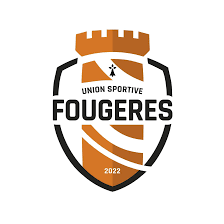 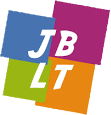                     SECTION SPORTIVE FOOTBALL                     LYCEE JEAN-BAPTISTE LE TAILLANDIER            www.lycee-jblt.frSites :DOSSIER DE CANDIDATUREA remplir complètement et à retourner pour le 01 juinPhotod’identitérécenteNOM :	PRENOM :	NOM et COMMUNE de l’établissement d’origine :	Avis du chef d’établissement où le candidat est scolarisé actuellement :Date et signature :Fait à ………………………………………., le ……………………………..2023 	Signature de l’élève, 	 	 	 	 	 	 	 	Signature des parents,La journée de détection aura lieu le mercredi 7 juin à Paron sud de 13h30 à17h00. Les vestiaires seront ouverts à partir de 13h00. Chaque participant doit amener ses affaires de football (chaussures pour terrain synthétique et terrain herbe), et une bouteille d’eau.Pour les élèves sélectionnés et entrant dans la section, une participation de 90 euros maximum pour les éducateurs, le transport et les équipements sportifs sera demandée aux familles pour l’année scolaire.Edmond Michelet2 Boulevard Jean Monnet35300 Fougères02 99 17 22 30emichelet@lycee-jblt.frSaint-Joseph42 route de Saint-James35300 Fougères02 99 99 06 47stjoseph@lycee-jblt.frNotre Dame des Marais9bis, rue Eugène Pacory
BP 30402
35304 Fougères Cedex02 99 99 13 93ndmarais@lycee-jblt.frNotre Dame des Marais9bis, rue Eugène Pacory
BP 30402
35304 Fougères Cedex02 99 99 13 93ndmarais@lycee-jblt.frIdentité de l’élèveIdentité de l’élèveNom :Prénom :Téléphone :Mail :Date de naissance :Responsables : si parents séparés indiquer les 2 adresses, téléphones et mailsResponsables : si parents séparés indiquer les 2 adresses, téléphones et mailsNom :Adresse :Nom :Adresse :Téléphone :Téléphone :Mail :Mail :Scolarité suivieScolarité suivieScolarité suivieAnnée scolaire :Etablissement fréquenté :Classe :2022/20232021/20222020/20212019/2020Langues vivantes : 1/                                                       2/Langues vivantes : 1/                                                       2/Langues vivantes : 1/                                                       2/Scolarité envisagéeScolarité envisagéeScolarité envisagéeAnnée scolaire :Classe :Site (Edmond Michelet, Saint-Joseph, Notre Dame des Marais)2023/20242024/2025Clubs fréquentésClubs fréquentésClubs fréquentésClubs fréquentésSaison :Club :Catégorie :Niveau championnat :2022/20232021/20222020/20212019/2020Poste habituellement occupé* :      □gardien                      □arrière latéral                 □arrière central                       □Milieu défensif            □milieu offensif      □attaquant                       □Droitier                        □gaucher*si plusieurs postes occupés, numéroter par ordre de prioritéPoste habituellement occupé* :      □gardien                      □arrière latéral                 □arrière central                       □Milieu défensif            □milieu offensif      □attaquant                       □Droitier                        □gaucher*si plusieurs postes occupés, numéroter par ordre de prioritéPoste habituellement occupé* :      □gardien                      □arrière latéral                 □arrière central                       □Milieu défensif            □milieu offensif      □attaquant                       □Droitier                        □gaucher*si plusieurs postes occupés, numéroter par ordre de prioritéPoste habituellement occupé* :      □gardien                      □arrière latéral                 □arrière central                       □Milieu défensif            □milieu offensif      □attaquant                       □Droitier                        □gaucher*si plusieurs postes occupés, numéroter par ordre de priorité